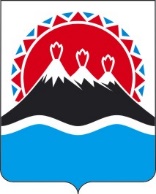 П О С Т А Н О В Л Е Н И ЕГУБЕРНАТОРА КАМЧАТСКОГО КРАЯВ целях реализации положений части 3 статьи 2 Закона Камчатского края 
от 00.04.2024 № 00 «О почетном звании Камчатского края «Город морской доблести»ПОСТАНОВЛЯЮ:1. Утвердить:1) форму свидетельства о присвоении городу Вилючинску почетного звания Камчатского края «Город морской доблести» согласно приложению 1 к настоящему постановлению;2) описание и рисунок памятного знака, вручаемого при присвоении городу Вилючинску почетного звания Камчатского края «Город морской доблести», согласно приложению 2 к настоящему постановлению.2. Настоящее постановление вступает в силу после дня его официального опубликования.Форма свидетельства о присвоении городу Вилючинску почетного звания Камчатского края«Город морской доблести»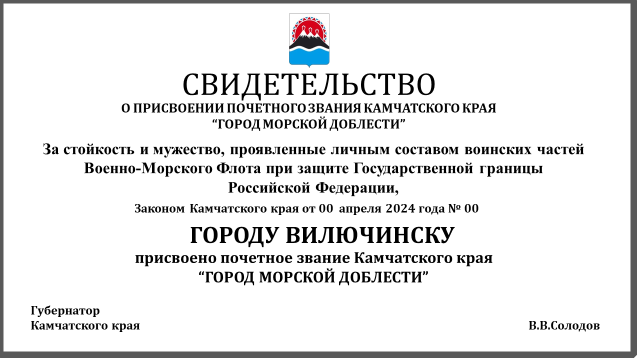 Описание и рисунок памятного знака, вручаемого при присвоении городу Вилючинску почетного звания Камчатского края «Город морской доблести»Памятный знак, вручаемый при присвоении городу Вилючинску почетного звания Камчатского края «Город морской доблести» (далее – памятный знак), изготавливается из латуни, имеет форму круга диаметром 100 мм с выпуклым двойным бортиком с обеих сторон. Толщина памятного знака 10 мм.На лицевой стороне памятного знака указывается наименование почетного звания Камчатского края «Город морской доблести», размещается изображение художественной композиции: рельефное изображение вулкана, расположенного на берегу моря, летающих чаек, силуэта подводной лодки. В нижней части памятного знака располагается рельефное изображение якоря, окруженного разомкнутыми вверху лавровыми ветвями, все сопровождено внизу двумя обнаженными морскими кортиками накрест.На оборотной стороне памятного знака указывается «Вилючинск Город морской доблести». В верхней части по центру располагается рельефное изображение Герба Камчатского края.Памятный знак находится в рамке золотистого цвета формата А4, за стеклом, на бархатном основании красного цвета, погруженный в круглую нишу, соответствующую размеру памятного знака.Выше памятного знака на бархатном поле размещена металлическая прямоугольная пластина золотистого цвета с наименованием города Вилючинска, которому присвоено почетное звание Камчатского края «Город морской доблести».Ниже памятного знака на бархатном поле размещена металлическая прямоугольная пластина золотистого цвета с надписью: «Почетное звание Камчатского края «Город морской доблести» присвоено Законом Камчатского края от 00 апреля 2024 года № 00 «О почетном звании Камчатского края «Город морской доблести».Рисунок почетного звания Камчатского края «Город морской доблести» приведен в приложении к настоящему описанию памятного знака.Приложение к описанию памятного знака, вручаемого при присвоении городу Вилючинску почетного звания Камчатского края «Город морской доблести»Рисунок памятного знака, вручаемого при присвоении городу Вилючинску почетного звания Камчатского края «Город морской доблести»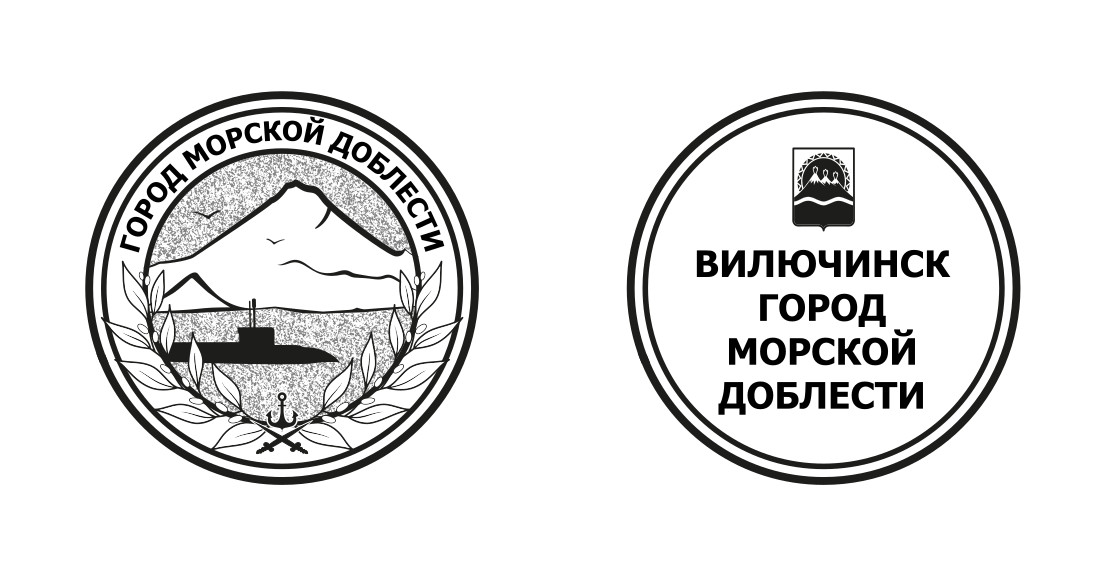 [Дата регистрации] № [Номер документа]г. Петропавловск-КамчатскийОб утверждении формы свидетельства о присвоении городу Вилючинску почетного звания Камчатского края «Город морской доблести», описания и рисунка памятного знака, вручаемого при присвоении городу Вилючинску почетного звания Камчатского края «Город морской доблести»[горизонтальный штамп подписи 1]В.В.СолодовПриложение к постановлениюПриложение к постановлениюПриложение к постановлениюПриложение к постановлениюГубернатора Камчатского краяГубернатора Камчатского краяГубернатора Камчатского краяГубернатора Камчатского краяот[REGDATESTAMP]№[REGNUMSTAMP]Приложение к постановлениюПриложение к постановлениюПриложение к постановлениюПриложение к постановлениюГубернатора Камчатского краяГубернатора Камчатского краяГубернатора Камчатского краяГубернатора Камчатского краяот[REGDATESTAMP]№[REGNUMSTAMP]